Självstyrelsepolitiska åtgärderSåsom framgår av landskapsregeringens budgetförslag under rubriken Självstyrelseutveckling på sidorna 8-9, har Åland under de senaste åren upplevt en rad motgångar på det självstyrelsepolitiska området. Det politiska Åland kan enligt undertecknades mening inte acceptera att den fortsatta utvecklingen av autonomin görs beroende av statliga reformer i Finland samtidigt som självstyrelseaktörerna förvägras möjligheterna att via utvidgad behörighet trygga den svenskspråkiga servicen till ålänningarna. Lika lite kan vi godkänna att den finska staten vägrar att justera ett ekonomiskt system vars grundfinansiering ligger fast i en situation där den åländska befolkningen var drygt 5000 personer mindre än idag.Trots alla upplevda bakslag bör likväl ansträngningarna att förverkliga ett nytt autonomisystem fortsätta på alla nivåer. Undertecknade anser att det stora kunnande och gemensamma vilja som den åländska delen av revisionsarbetet präglats av, bör tas tillvara genom att revisionsarbetet enligt de åländska utgångspunkterna fortsätter med oförminskad kraft.  Målsättningen bör vara att gemensamt via en parlamentarisk kommitté arbeta fram ett färdigt förslag till ny självstyrelselag , som omedelbart efter det finska riksdagsvalet kan presenteras för den nya regeringen. Kommittén bör i sitt arbete utgå från den stora mängden underlagsmaterial som revisionsprocessen gett upphov till. Vid behov kan kommittéarbetet fortsätta även efter lagtingsvalet i oktober 2019.FÖRSLAGRubrik i den allmänna motiveringen: SjälvstyrelseutvecklingSida: 9Följande text läggs till: ”För att säkerställa dels fortsatt politisk enighet om övertagande av nya behörighetsområden, dels den kunskap och samförstånd över partigränserna som kännetecknat arbetet med nytt självstyrelsesystem, kommer en parlamentarisk kommitté att tillsättas med uppdrag att utarbeta förslag en ny självstyrelselag enligt de åländska utgångspunkterna för reformen.”Mariehamn den 12 november 2018Harry JanssonRoger Nordlund		Veronica ThörnroosRunar Karlsson		Jörgen PetterssonBritt Lundberg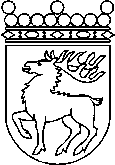 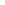 Ålands lagtingBUDGETMOTION1 nr  21/2018-2019BUDGETMOTION1 nr  21/2018-2019Lagtingsledamot DatumHarry Jansson m.fl.2018-11-12Till Ålands lagtingTill Ålands lagtingTill Ålands lagtingTill Ålands lagtingTill Ålands lagting